ESTRUCTURA DEL DOCUMENTO FINAL DEL PROYECTO DE GRADOArt. 15.	Contenido del Documento final del Proyecto de grado. El documento final del Proyecto de grado debe contener:          15.1 PreliminaresCubiertaPortadaDedicatoria (opcional)Agradecimientos (opcional)Tabla ContenidoLista de CuadrosLista de TablasLista de FigurasLista de Apéndices (Anexos)Glosario	Resumen 15.2 Cuerpo del TrabajoIntroducción1.  Protocolo de 1.1 Planteamiento y formulación del problema1.2 Justificación1.3 Objetivos General y específicos1.4 Marco referencial1.5 Diseño metodológico2. Desarrollo de  (pueden incluir varios capítulos, de acuerdo con los objetivos     específicos).3. Conclusiones y recomendaciones    Referencias Bibliográficas    Apéndices (Anexos)Parágrafo 1. Este informe, debe estar completamente revisado y con el visto bueno del director y del asesor metodológico, antes de ser presentado al comité de trabajos de grado para entrega a jurados calificadores. (Se deben presentar dos copias escritas, junto con una carta que debe estar firmada por los autores del proyecto, con el visto bueno del director y del asesor metodológico). Parágrafo 2.  Para el visto bueno de Biblioteca se debe presentar un archivo del informe final en CD con normas APA;  ocho (8) días antes de la sustentación, y el formato de identificación diligenciado completamente, el cual es indispensable llevarlo el día de la sustentación para que sea firmado por el director, los jurados, y el coordinador de trabajos de grado.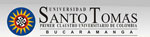 ESTRUCTURA -DOCUMENTO FINAL PROYECTO DE GRADOFACULTAD DE NEGOCIOS INTERNACIONALES